基本信息基本信息 更新时间：2024-04-29 20:45  更新时间：2024-04-29 20:45  更新时间：2024-04-29 20:45  更新时间：2024-04-29 20:45 姓    名姓    名于于年    龄42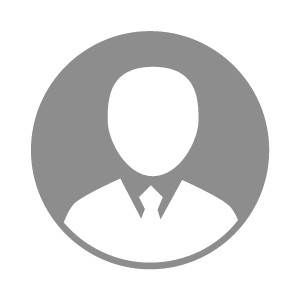 电    话电    话下载后可见下载后可见毕业院校河南邮    箱邮    箱下载后可见下载后可见学    历大专住    址住    址期望月薪面议求职意向求职意向技术场长,其他养殖技术员技术场长,其他养殖技术员技术场长,其他养殖技术员技术场长,其他养殖技术员期望地区期望地区不限不限不限不限教育经历教育经历工作经历工作经历自我评价自我评价其他特长其他特长